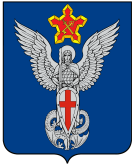 Ерзовская городская ДумаГородищенского муниципального районаВолгоградской области403010, Волгоградская область, Городищенский район, р.п. Ерзовка, ул. Мелиоративная 2,      тел. (84468) 4-78-78 тел/факс: (84468) 4-79-15РЕШЕНИЕот 18 октября 2018 года                                 №  10/6О рассмотренииколлективного обращенияжителей р.п. ЕрзовкаРассмотрев коллективное обращение жителей р.п. Ерзовка, по вопросу пешеходного тротуара, Ерзовская городская ДумаРЕШИЛА:Направить ответ на коллективное обращение жителей р.п. Ерзовка от Ерзовской городской Думы в письменном виде.Председатель Ерзовской городской Думы                                                                                                Т.В. МакаренковаГлава Ерзовского городского поселения                                                                                       С.В. Зубанков 